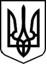 УКРАЇНАПАСТИРСЬКА ЗАГАЛЬНООСВІТНЯ ШКОЛА І-ІІ СТУПЕНІВ СМІЛЯНСЬКОЇ РАЙОННОЇ РАДИ ЧЕРКАСЬКОЇ ОБЛАСТІс. Пастирське, вул. Михайла Брайчевського 2, Смілянський район, Черкаська область, тел.9-85-28,Е-mail:Pastyrska@ukr.netН А К А З30.08.2018		№ 48Про організацію навчально – виховного процесу у школі у 2018 – 2019н.р.Відповідно до статті 16 Закону України «Про загальну середню освіту» , керуючись  інструктивно-методичними матеріалами Міністерства освіти і науки України, забезпечення виконання   у повному обсязі навчальних програм, дотримання повітряно-теплового режиму під час проведення навчально-виховного процесу в осінньо-зимовий періодНАКАЗУЮ:1.Забезпечити  необхідні  умови функціонування школи в 2018 – 2019 н.р.,  належний стан  безпеки життєдіяльності усіх учасників навчально-виховногопроцесу.                                                                     Члени колективу, протягом року.Завершити підготовку школи  до роботи в осінньо-зимовий період, вжити заходів по  виконанню програм з енергозбереження;До 01.10.2018р., відп. Комірник школи  Провести  вступний інструктаж з  безпеки життєдіяльності учнів.                                                                                                                              03.09.2018 р., відп. кл.керівникиОрганізувати навчально – виховний процес у школі у відповідності до навчального плану, плану роботи школи на 2018 – 2019 н.р.                              до 10.09.2018 р.Забезпечити організований прийом  до 1 класу.                                                    До 03.09.2018 р.Забезпечити неухильне виконання постанови Кабінету Міністрів України від 12.04.2000 року № 646 «Про затвердження Інструкції з обліку дітей і підлітків шкільного  віку», вжити заходів до повного охоплення дітей і підлітків шкільного віку різними формами навчання.До 10.09.2018 р. Проаналізувати стан охоплення дітей дошкільною освітою та вжити заходів до стовідсоткового залучення дітей п'ятирічного віку до різних форм дошкільної освіти.                                                                  До 25.09.2018 р.Скласти статистичні звіти (форми ЗНЗ-1, інформацію про облік дітей і підлітків шкільного віку за роками, інформацію про дітей і підлітків шкільного віку навчання, облік  навчання дітей та підлітків шкільного віку) за затвердженою формою, і надати їх до відділу освіти.                                                                До 10.09.2018 р.Забезпечити необхідні умови для навчання та виховання учнів молодших класів, залучення місцевих органів виконавчої влади, підприємців, меценатів та спонсорів до зміцнення матеріально – навчальної бази школи.До 01.09.2018 р. адміністрація,учителі Організувати контроль за працевлаштуванням випускників 9 класу, особливу увагу звернути на дітей , які потребують додаткової соціальної допомоги.                     До 15.09.2018р., Дахно С.В.Забезпечити комплектування школи педагогічними кадрами.                                                                                                     До 01.09.2018 р.Ретельно опрацювати з учителями  та забезпечити виконання в роботі рекомендацій інструктивно – методичних листів МОН України про особливості викладання базових дисциплін у 2018 – 2019 н.р.                                                           До 10.09.2018 р.Забезпечити контроль за  проведенням профілактичних медичних  оглядів учнів і працівників закладу  до початку  навчального року.                                                        До 01.10.2018 р.Укомплектувати необхідними медикаментами навчальні кабінети тощо.                         До 01.09.2018 рЗабезпечити належний  рівень штучного освітлення кабінетів.                                                              До 10.09.2018р., КомірникЗабезпечити питний режим для дітей водою належної якості.                                                               До 01.09.2018 р., відпов.комірникЗабезпечити   охоплення  усіх дітей 1-4 класів  гарячим харчуванням.                                                                                                                                   Протягом року, кл.керівникиУдосконалювати систему контролю за відвідуванням навчальних занять учнями та підвищити відповідальність класних керівників за якістю роботи з попередження пропусків без поважних причин.                                                                       Протягом року, відп. Класні керівникиЗабезпечити урочисте проведення Дня знань; передбачити участь у святкових урочистостях представників батьківської громадськості, органів виконавчої  влади та місцевого самоврядування, почесних гостей.                                                     01.09.2017 р., Забезпечити ведення шкільної документації, як це передбачено Інструкцією з обліку дітей і підлітків шкільного віку та Інструкцією з ведення ділової документації у загальноосвітніх закладах І – ІІ  ступенів                                                    Протягом рокуСуворо дотримуватися державних санітарних правил і норм влаштування, утримання загальноосвітніх навчальних закладів та організації навчально – виховного процесу  відповідно до ДСАнПІН 5.5.2.008 – 01                                              Постійно, працівники школиВживати необхідних заходів щодо:Усунення виявлених районною СЕС порушень вимог санітарно – гігієнічних норм у школі;Своєчасного виконання приписів ЗДПО з метою усунення відхилень від вимог протипожежного захисту.                                                       Протягом рокуЗабезпечити бездоганне дотримання правил безпеки життєдіяльності , охорони праці, протипожежної безпеки з метою збереження життя і здоров’я учасників навчально - виховного процесу та запобігання усіх видів травматизму.                               Постійно, працівники школиПривести у надійний стан горище, підвали та інші підсобні приміщення, забезпечити їх надійне закриття.                                                             До 01.09.2018 р., відп. комірник.Вживати  відповідних заходів та негайно повідомляти адміністрацію школи при виявленні фактів порушення режиму роботи школи, безпеки життєдіяльності учасників навчально – виховного процесу.                                                                  Протягом року, працівники школиКонтроль за виконанням наказу залишаю за собою.Зміст даного наказу довести до відома усіх працівників школи на нараді при директору 04.09.2018 р.Директор школи                                                      С.В. ДахноЗ наказом ознайомлені:                                 Л.П.Похил                 О.В.Кулібаба                                 О.С.Свиридов                 Л.М.Шарпінська                            С.Б.Плахотна                 Н.Г.Самсонова                               Р.Н.Микитюк                                                  О.Д.Поштар                                   Г.А.Маслюк                 М.М.Олійник                                 В.М.Рузайкін                 А.М.Дахно                                     О.М.Луцька                 М.П.Кулібаба                                 Л.В.Абрамова